الأسبوع الأول                       من الأحد :   25  / 3  -    إلى الخميس :  29/ 3 / 1435هــرقم المهارة وتفسيرها مرفقة في نموذج المرشد الطلابي الأسبوع الثاني                      من الأحد :   2  / 4  -    إلى الخميس :  6/ 4 / 1435هــرقم المهارة وتفسيرها مرفقة في نموذج المرشد الطلابي الأسبوع الثالث                       من الأحد :   9  / 4  -    إلى الخميس :  13/ 4 / 1435هــرقم المهارة وتفسيرها مرفقة في نموذج المرشد الطلابي الأسبوع الرابع                       من الأحد :   16  / 4  -    إلى الخميس :  20/ 4 / 1435هــرقم المهارة وتفسيرها مرفقة في نموذج المرشد الطلابي الأسبوع الخامس                      من الأحد :   23  / 4 -    إلى الخميس :  27/ 4 / 1435هــرقم المهارة وتفسيرها مرفقة في نموذج المرشد الطلابي الأسبوع السادس                      من الأحد :   1  / 5 -    إلى الخميس :  5/ 5 / 1435هــرقم المهارة وتفسيرها مرفقة في نموذج المرشد الطلابي الأسبوع السابع                     من الأحد :   8  / 5  -    إلى الخميس : 12/ 5 / 1435هــرقم المهارة وتفسيرها مرفقة في نموذج المرشد الطلابي الأسبوع الثامن                      من الأحد :   15  / 5  -    إلى الخميس :  19/ 5 / 1435هــرقم المهارة وتفسيرها مرفقة في نموذج المرشد الطلابي إجازة منتصف الفصل   من  19 /  5  -   28 / 5/ 1435الأسبوع التاسع                      من الأحد :   29  / 5  -    إلى الخميس :  3/ 6 / 1435هــرقم المهارة وتفسيرها مرفقة في نموذج المرشد الطلابي الأسبوع العاشر                      من الأحد :   6  / 6  -    إلى الخميس :  10/ 6 / 1435هــرقم المهارة وتفسيرها مرفقة في نموذج المرشد الطلابي الأسبوع الحا دي عشر                     من الأحد :   13  / 6  -    إلى الخميس :  17/ 6 / 1435هــرقم المهارة وتفسيرها مرفقة في نموذج المرشد الطلابي الأسبوع الثاني عشر                      من الأحد :   20  / 6  -    إلى الخميس :  24/ 6 / 1435هــرقم المهارة وتفسيرها مرفقة في نموذج المرشد الطلابي الأسبوع الثالث عشر                      من الأحد :   27  / 6  -    إلى الخميس :  2/ 7 / 1435هــرقم المهارة وتفسيرها مرفقة في نموذج المرشد الطلابي الأسبوع الرابع عشر                      من الأحد :   5  / 7  -    إلى الخميس :  9/ 7 / 1435هــرقم المهارة وتفسيرها مرفقة في نموذج المرشد الطلابي الأسبوع الخامس عشر                     من الأحد :   12  / 7  -    إلى الخميس :  16/ 7 / 1435هــرقم المهارة وتفسيرها مرفقة في نموذج المرشد الطلابي الأسبوع السادس عشر                      من الأحد :   19  / 7 -    إلى الخميس :  23/ 7 / 1435هــرقم المهارة وتفسيرها مرفقة في نموذج المرشد الطلابي              المملكة العربية السعودية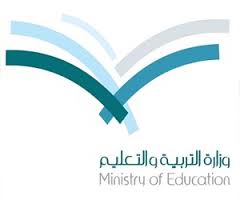             وزارة التربية والتعليمالإدارة العامة للتربية والتعليم بالشرقية	     مدرسة المزرعة الابتدائية بالدمامالخطة الدراسية للصف الأول الابتدائيالفصل الدراسي الثاني  العام الدراسي 1434-  1435 هـ        اسم الطالب :        الصف:المـــادةاليومموضوع الدرسالواجبملاحظاتقرآنالأحدسورة العاديات من 1  -  3حفظ الآيات المطلوبةقرآنالاثنينسورة العاديات من 1  -  4حفظ الآيات المطلوبةقرآنالثلاثاءسورة العاديات من 1  - 6حفظ الآيات المطلوبةقرآنالأربعاءسورة العاديات من 1  - 7حفظ الآيات المطلوبةقرآنالخميستقويم  سورة العاديات من 1  - 7حفظ الآيات المطلوبةلغتيالأحدنشاط تمهيدي وحدة صحتي وسلامتيصفحة 12 - 13لغتيالاثنيننشاط الاستماعلغتيالثلاثاءنشيد المرورصفحة  14لغتيالأربعاءحرف   ضصفحة 16- 17 – 18لغتيالخميستابع الحرف   ضصفحة 19 – 20 – 21- 22الفقه/السلوكالطهارة والنظافة كتاب الطالبصفحة  9  -  10  -  11الرياضياتفصص الطرحصفحة  10الرياضياتتمثيل الطرحصفحة 12الرياضياتمراجعةالعلومالطقس من حولناصفحة  8  -  15العلومالطقس من حولناصفحة 8  - 15توحيدأعبد الله ربي كتاب الطالبصفحة  8 ،  9غياب الطالبغياب الطالب          لايوجد غياب                      يوجد غياب و عدد الايام :          لايوجد غياب                      يوجد غياب و عدد الايام :          لايوجد غياب                      يوجد غياب و عدد الايام :ملاحظات المعلمملاحظات المعلمأتقن (        )  ــــــــــــــــــــــــــــــــــــــــــــــــــــــــــــــــــــــــــــــــــــــــــــــــــــــــــــــــــــــــــــــــــــــــــــــــــــــــــــــــــــــــــــــــــــــــــــــــــــــــــــــــ                          لم يتقن (        ) القرآن (       )  -   التوحيد (      )  -   لغتي (      )  -   الفقه (      ) -  الرياضيات (       ) -  العلوم (       )الفنية (       )   -  البدنية  (      )أتقن (        )  ــــــــــــــــــــــــــــــــــــــــــــــــــــــــــــــــــــــــــــــــــــــــــــــــــــــــــــــــــــــــــــــــــــــــــــــــــــــــــــــــــــــــــــــــــــــــــــــــــــــــــــــــ                          لم يتقن (        ) القرآن (       )  -   التوحيد (      )  -   لغتي (      )  -   الفقه (      ) -  الرياضيات (       ) -  العلوم (       )الفنية (       )   -  البدنية  (      )أتقن (        )  ــــــــــــــــــــــــــــــــــــــــــــــــــــــــــــــــــــــــــــــــــــــــــــــــــــــــــــــــــــــــــــــــــــــــــــــــــــــــــــــــــــــــــــــــــــــــــــــــــــــــــــــــ                          لم يتقن (        ) القرآن (       )  -   التوحيد (      )  -   لغتي (      )  -   الفقه (      ) -  الرياضيات (       ) -  العلوم (       )الفنية (       )   -  البدنية  (      )ملاحظات ولي امر الطالبملاحظات ولي امر الطالب000000000000000000000000000000000000000000000000000000000000000000000000000000000000000000000000000000000000000000000000000000000000000000000000000000000000000000000000000000000000000000000000000000000000000000000000000000000000000000000000000000000000000000000000000000000000000000000000000000000000000000000000000000000000000000000000000000000000000000000000000000000000000000000000000000000000000000000000000000000000المـــادةاليومموضوع الدرسالواجبملاحظاتقرآنالأحدسورة العاديات من  8  -  9حفظ الآيات المطلوبةقرآنالاثنينسورة العاديات من  8  -  9حفظ الآيات المطلوبةقرآنالثلاثاءسورة العاديات من  8  -  10حفظ الآيات المطلوبةقرآنالأربعاءسورة العاديات من  8  -  11حفظ الآيات المطلوبةقرآنالخميستقويم سورة العاديات من 8  11حفظ الآيات المطلوبةلغتيالأحدحرف (ع) صفحة 23 -24 -25كتابة الحرف في مذكرة الكتابةلغتيالاثنينتابع حرف (ع) صفحة 26 – 27 – 28- 29لغتيالثلاثاءحرف (ك) صفحة 30 – 31 – 32 - 33كتابة الحرف في مذكرة الكتابةلغتيالأربعاءتابع حرف (ك) صفحة 34 - 35لغتيالخميسمراجعة كلماتالفقه/السلوكالطهارة والنظافة كتاب الطالبصفحة 12 – 13 – 14- 15الرياضياتجمل الطرحصفحة  14الرياضياتطرح الصفر والكلصفحة  16الرياضياتمراجعةالعلومالفصول الأربعةصفحة 16 - 23العلومالفصول الأربعةصفحة 16 - 23توحيدكتاب النشاط  الله ربيصفحة  10  -  11غياب الطالبغياب الطالب          لايوجد غياب                      يوجد غياب و عدد الايام :          لايوجد غياب                      يوجد غياب و عدد الايام :          لايوجد غياب                      يوجد غياب و عدد الايام :ملاحظات المعلمملاحظات المعلمأتقن (        )  ــــــــــــــــــــــــــــــــــــــــــــــــــــــــــــــــــــــــــــــــــــــــــــــــــــــــــــــــــــــــــــــــــــــــــــــــــــــــــــــــــــــــــــــــــــــــــــــــــــــــــــــــ                          لم يتقن (        ) القرآن (       )  -   التوحيد (      )  -   لغتي (      )  -   الفقه (      ) -  الرياضيات (       ) -  العلوم (       )الفنية (       )   -  البدنية  (      )أتقن (        )  ــــــــــــــــــــــــــــــــــــــــــــــــــــــــــــــــــــــــــــــــــــــــــــــــــــــــــــــــــــــــــــــــــــــــــــــــــــــــــــــــــــــــــــــــــــــــــــــــــــــــــــــــ                          لم يتقن (        ) القرآن (       )  -   التوحيد (      )  -   لغتي (      )  -   الفقه (      ) -  الرياضيات (       ) -  العلوم (       )الفنية (       )   -  البدنية  (      )أتقن (        )  ــــــــــــــــــــــــــــــــــــــــــــــــــــــــــــــــــــــــــــــــــــــــــــــــــــــــــــــــــــــــــــــــــــــــــــــــــــــــــــــــــــــــــــــــــــــــــــــــــــــــــــــــ                          لم يتقن (        ) القرآن (       )  -   التوحيد (      )  -   لغتي (      )  -   الفقه (      ) -  الرياضيات (       ) -  العلوم (       )الفنية (       )   -  البدنية  (      )ملاحظات ولي امر الطالبملاحظات ولي امر الطالب000000000000000000000000000000000000000000000000000000000000000000000000000000000000000000000000000000000000000000000000000000000000000000000000000000000000000000000000000000000000000000000000000000000000000000000000000000000000000000000000000000000000000000000000000000000000000000000000000000000000000000000000000000000000000000000000000000000000000000000000000000000000000000000000000000000000000000000000000000000000المـــادةاليومموضوع الدرسالواجبملاحظاتقرآنالأحدسورة الزلزلة من  1  -  2حفظ الآيات المطلوبةقرآنالاثنينسورة الزلزلة من  1 -  3حفظ الآيات المطلوبةقرآنالثلاثاءسورة الزلزلة من  1  -  4حفظ الآيات المطلوبةقرآنالأربعاءسورة الزلزلة من  1  -  5حفظ الآيات المطلوبةقرآنالخميستقويم سورة الزلزلة من  1  -  5حفظ الآيات المطلوبةلغتيالأحدحرف (خ) صفحة 37 – 38 – 39 - 40كتابة الحرف في مذكرة الكتابةلغتيالاثنينتابع حرف (خ) صفحة41 – 4243 - 44لغتيالثلاثاءحرف (ي) صفحة 45 – 46 – 47 -48لغتيالأربعاءتابع حرف (ي) صفحة 49 - 50كتابة الحرف في مذكرة الكتابةلغتيالخميسمراجعة كلمات  حرف   خ    يالفقه/السلوكالطهارة والنظافة كتاب النشاطصفحة 9 – 10 – 11 - 12الرياضياتالطرح من الأعداد :  4 ،  5 ، 6صفحة 22 ، 23الرياضياتالطرح من الأعداد 7 ، 8 ، 9صفحة 24 ، 25الرياضياتمراجعةصفحةالعلومالتعبير عن النشاطات برسم الأعمدةصفحة 24 - 26العلومالتعبير عن النشاطات برسم الأعمدةصفحة 24 - 26توحيدأحب الله ربي كتاب الطالبصفحة 10  - 11غياب الطالبغياب الطالب          لايوجد غياب                      يوجد غياب و عدد الايام :          لايوجد غياب                      يوجد غياب و عدد الايام :          لايوجد غياب                      يوجد غياب و عدد الايام :ملاحظات المعلمملاحظات المعلمأتقن (        )  ــــــــــــــــــــــــــــــــــــــــــــــــــــــــــــــــــــــــــــــــــــــــــــــــــــــــــــــــــــــــــــــــــــــــــــــــــــــــــــــــــــــــــــــــــــــــــــــــــــــــــــــــ                          لم يتقن (        ) القرآن (       )  -   التوحيد (      )  -   لغتي (      )  -   الفقه (      ) -  الرياضيات (       ) -  العلوم (       )الفنية (       )   -  البدنية  (      )أتقن (        )  ــــــــــــــــــــــــــــــــــــــــــــــــــــــــــــــــــــــــــــــــــــــــــــــــــــــــــــــــــــــــــــــــــــــــــــــــــــــــــــــــــــــــــــــــــــــــــــــــــــــــــــــــ                          لم يتقن (        ) القرآن (       )  -   التوحيد (      )  -   لغتي (      )  -   الفقه (      ) -  الرياضيات (       ) -  العلوم (       )الفنية (       )   -  البدنية  (      )أتقن (        )  ــــــــــــــــــــــــــــــــــــــــــــــــــــــــــــــــــــــــــــــــــــــــــــــــــــــــــــــــــــــــــــــــــــــــــــــــــــــــــــــــــــــــــــــــــــــــــــــــــــــــــــــــ                          لم يتقن (        ) القرآن (       )  -   التوحيد (      )  -   لغتي (      )  -   الفقه (      ) -  الرياضيات (       ) -  العلوم (       )الفنية (       )   -  البدنية  (      )ملاحظات ولي امر الطالبملاحظات ولي امر الطالب000000000000000000000000000000000000000000000000000000000000000000000000000000000000000000000000000000000000000000000000000000000000000000000000000000000000000000000000000000000000000000000000000000000000000000000000000000000000000000000000000000000000000000000000000000000000000000000000000000000000000000000000000000000000000000000000000000000000000000000000000000000000000000000000000000000000000000000000000000000000المـــادةاليومموضوع الدرسالواجبملاحظاتقرآنالأحدسورة الزلزلة من   6  -  7حفظ الآيات المطلوبةقرآنالاثنينسورة الزلزلة من 6  -  7حفظ الآيات المطلوبةقرآنالثلاثاءسورة الزلزلة من   6  -  8حفظ الآيات المطلوبةقرآنالأربعاءسورة الزلزلة من  6  -  8حفظ الآيات المطلوبةقرآنالخميسسورة الزلزلة من   6  -  8حفظ الآيات المطلوبةلغتيالأحدحرف (ذ) صفحة 51 – 52 -53كتابة الحرف في مذكرة الكتابةلغتيالاثنينتابع حرف (ذ) صفحة 54 – 55 - 56لغتيالثلاثاءحروف المد صفحة 57لغتيالأربعاءوحدة صحتي وسلامتي  من كتاب النشاطمن صفحة 6 –  11لغتيالخميستابع وحدة صحتي وسلامتي من كتاب النشاطمن صفحة  12 - 18الفقه/السلوكالوضوء كتاب الطالبصفحة 17 – 18 - 19الرياضياتالطرح من الأعداد  : 10 ، 11 ، 12صفحة 26 ، 27 ، 28الرياضياتالطرح الرأسيصفحة 30 ، 31الرياضياتمراجعةصفحةالعلومخصائص الموادصفحة 28 - 35العلومخصائص الموادصفحة 28 - 35توحيدأحب الله ربي كتاب النشاطصفحة   12غياب الطالبغياب الطالب          لايوجد غياب                      يوجد غياب و عدد الايام :          لايوجد غياب                      يوجد غياب و عدد الايام :          لايوجد غياب                      يوجد غياب و عدد الايام :ملاحظات المعلمملاحظات المعلمأتقن (        )  ــــــــــــــــــــــــــــــــــــــــــــــــــــــــــــــــــــــــــــــــــــــــــــــــــــــــــــــــــــــــــــــــــــــــــــــــــــــــــــــــــــــــــــــــــــــــــــــــــــــــــــــــ                          لم يتقن (        ) القرآن (       )  -   التوحيد (      )  -   لغتي (      )  -   الفقه (      ) -  الرياضيات (       ) -  العلوم (       )الفنية (       )   -  البدنية  (      )أتقن (        )  ــــــــــــــــــــــــــــــــــــــــــــــــــــــــــــــــــــــــــــــــــــــــــــــــــــــــــــــــــــــــــــــــــــــــــــــــــــــــــــــــــــــــــــــــــــــــــــــــــــــــــــــــ                          لم يتقن (        ) القرآن (       )  -   التوحيد (      )  -   لغتي (      )  -   الفقه (      ) -  الرياضيات (       ) -  العلوم (       )الفنية (       )   -  البدنية  (      )أتقن (        )  ــــــــــــــــــــــــــــــــــــــــــــــــــــــــــــــــــــــــــــــــــــــــــــــــــــــــــــــــــــــــــــــــــــــــــــــــــــــــــــــــــــــــــــــــــــــــــــــــــــــــــــــــ                          لم يتقن (        ) القرآن (       )  -   التوحيد (      )  -   لغتي (      )  -   الفقه (      ) -  الرياضيات (       ) -  العلوم (       )الفنية (       )   -  البدنية  (      )ملاحظات ولي امر الطالبملاحظات ولي امر الطالب000000000000000000000000000000000000000000000000000000000000000000000000000000000000000000000000000000000000000000000000000000000000000000000000000000000000000000000000000000000000000000000000000000000000000000000000000000000000000000000000000000000000000000000000000000000000000000000000000000000000000000000000000000000000000000000000000000000000000000000000000000000000000000000000000000000000000000000000000000000000المـــادةاليومموضوع الدرسالواجبملاحظاتقرآنالأحدسورة البينة من 1  -  2حفظ الآيات المطلوبةقرآنالاثنينسورة البينة من 1  -  3حفظ الآيات المطلوبةقرآنالثلاثاءسورة البينة من 1   -  3حفظ الآيات المطلوبةقرآنالأربعاءسورة البينة من 1  -  4حفظ الآيات المطلوبةقرآنالخميستقويم سورة البينة من 1  -  4حفظ الآيات المطلوبةلغتيالأحدنشاط تمهيدي  من  وحدة ألعابي وهواياتيصفحة 61 – 62 - 63لغتيالاثنيننشاط الاستماعصفحةلغتيالثلاثاءنشيد بعد الدرسصفحة 64لغتيالأربعاءالحرف  هـ صفحة 67 – 68 – 69 - 70كتابة الحرف في مذكرة الكتابةلغتيالخميستابع الحرف هـ صفحة  71 – 72 73الفقه/السلوكالوضوء كتاب الطالبصفحة  20  -  21الرياضياتالجمع بالعد التصاعديصفحة 38 ، 39الرياضياتالجمع باستعمال خط الأعدادصفحة 40 ، 41الرياضياتمراجعةصفحةالعلومالمواد الصلبةصفحة 36 - 41العلومالمواد الصلبةصفحة 36 - 41توحيدبعض أنواع العبادات كتاب الطالبصفحة  12  -  13غياب الطالبغياب الطالب          لايوجد غياب                      يوجد غياب و عدد الايام :          لايوجد غياب                      يوجد غياب و عدد الايام :          لايوجد غياب                      يوجد غياب و عدد الايام :ملاحظات المعلمملاحظات المعلمأتقن (        )  ــــــــــــــــــــــــــــــــــــــــــــــــــــــــــــــــــــــــــــــــــــــــــــــــــــــــــــــــــــــــــــــــــــــــــــــــــــــــــــــــــــــــــــــــــــــــــــــــــــــــــــــــ                          لم يتقن (        ) القرآن (       )  -   التوحيد (      )  -   لغتي (      )  -   الفقه (      ) -  الرياضيات (       ) -  العلوم (       )الفنية (       )   -  البدنية  (      )أتقن (        )  ــــــــــــــــــــــــــــــــــــــــــــــــــــــــــــــــــــــــــــــــــــــــــــــــــــــــــــــــــــــــــــــــــــــــــــــــــــــــــــــــــــــــــــــــــــــــــــــــــــــــــــــــ                          لم يتقن (        ) القرآن (       )  -   التوحيد (      )  -   لغتي (      )  -   الفقه (      ) -  الرياضيات (       ) -  العلوم (       )الفنية (       )   -  البدنية  (      )أتقن (        )  ــــــــــــــــــــــــــــــــــــــــــــــــــــــــــــــــــــــــــــــــــــــــــــــــــــــــــــــــــــــــــــــــــــــــــــــــــــــــــــــــــــــــــــــــــــــــــــــــــــــــــــــــ                          لم يتقن (        ) القرآن (       )  -   التوحيد (      )  -   لغتي (      )  -   الفقه (      ) -  الرياضيات (       ) -  العلوم (       )الفنية (       )   -  البدنية  (      )ملاحظات ولي امر الطالبملاحظات ولي امر الطالب000000000000000000000000000000000000000000000000000000000000000000000000000000000000000000000000000000000000000000000000000000000000000000000000000000000000000000000000000000000000000000000000000000000000000000000000000000000000000000000000000000000000000000000000000000000000000000000000000000000000000000000000000000000000000000000000000000000000000000000000000000000000000000000000000000000000000000000000000000000000المـــادةاليومموضوع الدرسالواجبملاحظاتقرآنالأحدسورة البينة من  5  -  6حفظ الآيات المطلوبةقرآنالاثنينسورة البينة من 5  -  6حفظ الآيات المطلوبةقرآنالثلاثاءسورة البينة من  5  -  7حفظ الآيات المطلوبةقرآنالأربعاءسورة البينة من  5  -  7حفظ الآيات المطلوبةقرآنالخميستقويم سورة البينة من 5  -  7حفظ الآيات المطلوبةلغتيالأحدحرف (ث) صفحة 4 – 75 – 76كتابة الحرف في مذكرة الكتابةلغتيالاثنينتابع حرف (ث) صفحة 77 – 78 – 79- 80لغتيالثلاثاءحرف (غ) صفحة 81 – 82 – 83 - 84كتابة الحرف في مذكرة الكتابةلغتيالأربعاءتابع حرف (غ)صفحة 85 - 86 – 87 -88لغتيالخميسمراجعةالفقه/السلوكالوضوء كتاب النشاطصفحة 13 – 14 - 15الرياضياتالطرح بالعد التنازليصفحة 42 ، 43الرياضياتالطرح باستعمال خط الأعدادصفحة 48 ، 49الرياضياتمراجعةصفحةالعلومالسوائل والغازاتصفحة 42  -  47العلومالسوائل والغازاتصفحة 42  -  47توحيدبعض أنواع العبادات كتاب النشاطصفحة  13غياب الطالبغياب الطالب          لايوجد غياب                      يوجد غياب و عدد الايام :          لايوجد غياب                      يوجد غياب و عدد الايام :          لايوجد غياب                      يوجد غياب و عدد الايام :ملاحظات المعلمملاحظات المعلمأتقن (        )  ــــــــــــــــــــــــــــــــــــــــــــــــــــــــــــــــــــــــــــــــــــــــــــــــــــــــــــــــــــــــــــــــــــــــــــــــــــــــــــــــــــــــــــــــــــــــــــــــــــــــــــــــ                          لم يتقن (        ) القرآن (       )  -   التوحيد (      )  -   لغتي (      )  -   الفقه (      ) -  الرياضيات (       ) -  العلوم (       )الفنية (       )   -  البدنية  (      )أتقن (        )  ــــــــــــــــــــــــــــــــــــــــــــــــــــــــــــــــــــــــــــــــــــــــــــــــــــــــــــــــــــــــــــــــــــــــــــــــــــــــــــــــــــــــــــــــــــــــــــــــــــــــــــــــ                          لم يتقن (        ) القرآن (       )  -   التوحيد (      )  -   لغتي (      )  -   الفقه (      ) -  الرياضيات (       ) -  العلوم (       )الفنية (       )   -  البدنية  (      )أتقن (        )  ــــــــــــــــــــــــــــــــــــــــــــــــــــــــــــــــــــــــــــــــــــــــــــــــــــــــــــــــــــــــــــــــــــــــــــــــــــــــــــــــــــــــــــــــــــــــــــــــــــــــــــــــ                          لم يتقن (        ) القرآن (       )  -   التوحيد (      )  -   لغتي (      )  -   الفقه (      ) -  الرياضيات (       ) -  العلوم (       )الفنية (       )   -  البدنية  (      )ملاحظات ولي امر الطالبملاحظات ولي امر الطالب000000000000000000000000000000000000000000000000000000000000000000000000000000000000000000000000000000000000000000000000000000000000000000000000000000000000000000000000000000000000000000000000000000000000000000000000000000000000000000000000000000000000000000000000000000000000000000000000000000000000000000000000000000000000000000000000000000000000000000000000000000000000000000000000000000000000000000000000000000000000المـــادةاليومموضوع الدرسالواجبملاحظاتقرآنالأحدسورة البينة من 7  -  8حفظ الآيات المطلوبةقرآنالاثنينسورة البينة من 7  -  8حفظ الآيات المطلوبةقرآنالثلاثاءسورة البينة من 7  -  8حفظ الآيات المطلوبةقرآنالأربعاءسورة البينة من 7  -  8حفظ الآيات المطلوبةقرآنالخميستقويم سورة البينة من 7  -  8حفظ الآيات المطلوبةلغتيالأحدحرف (ظ) صفحة 89 – 90 - 91كتابة الحرف في مذكرة الكتابةلغتيالاثنينتابع حرف (ظ) صفحة 92 – 93 -94لغتيالثلاثاءحروف المد والممدود صفحة 95لغتيالأربعاءوحدة أ لعابي وهواياتي كتاب النشاطمن صفحة  21 - 26لغتيالخميس5ـ تابع وحدة ألعابي هواياتي من كتاب النشاطمن صفحة 27 - 29الفقه/السلوكالصلوات المفروضة ك الطالبصفحة 23 – 24 – 25 - 26الرياضياتالآحاد والعشراتصفحة 58 ، 59الرياضياتالأعداد حتى  50صفحة 62 ، 63الرياضياتمراجعةصفحةالعلوموحدات البناءصفحة 48  -  49العلوموحدات البناءصفحة 48  -  49توحيدديني الإسلام كتاب الطالبصفحة16  -  17غياب الطالبغياب الطالب          لايوجد غياب                      يوجد غياب و عدد الايام :          لايوجد غياب                      يوجد غياب و عدد الايام :          لايوجد غياب                      يوجد غياب و عدد الايام :ملاحظات المعلمملاحظات المعلمأتقن (        )  ــــــــــــــــــــــــــــــــــــــــــــــــــــــــــــــــــــــــــــــــــــــــــــــــــــــــــــــــــــــــــــــــــــــــــــــــــــــــــــــــــــــــــــــــــــــــــــــــــــــــــــــــ                          لم يتقن (        ) القرآن (       )  -   التوحيد (      )  -   لغتي (      )  -   الفقه (      ) -  الرياضيات (       ) -  العلوم (       )الفنية (       )   -  البدنية  (      )أتقن (        )  ــــــــــــــــــــــــــــــــــــــــــــــــــــــــــــــــــــــــــــــــــــــــــــــــــــــــــــــــــــــــــــــــــــــــــــــــــــــــــــــــــــــــــــــــــــــــــــــــــــــــــــــــ                          لم يتقن (        ) القرآن (       )  -   التوحيد (      )  -   لغتي (      )  -   الفقه (      ) -  الرياضيات (       ) -  العلوم (       )الفنية (       )   -  البدنية  (      )أتقن (        )  ــــــــــــــــــــــــــــــــــــــــــــــــــــــــــــــــــــــــــــــــــــــــــــــــــــــــــــــــــــــــــــــــــــــــــــــــــــــــــــــــــــــــــــــــــــــــــــــــــــــــــــــــ                          لم يتقن (        ) القرآن (       )  -   التوحيد (      )  -   لغتي (      )  -   الفقه (      ) -  الرياضيات (       ) -  العلوم (       )الفنية (       )   -  البدنية  (      )ملاحظات ولي امر الطالبملاحظات ولي امر الطالب000000000000000000000000000000000000000000000000000000000000000000000000000000000000000000000000000000000000000000000000000000000000000000000000000000000000000000000000000000000000000000000000000000000000000000000000000000000000000000000000000000000000000000000000000000000000000000000000000000000000000000000000000000000000000000000000000000000000000000000000000000000000000000000000000000000000000000000000000000000000المـــادةاليومموضوع الدرسالواجبملاحظاتقرآنالأحدسورة القدر من 1   -  2حفظ الآيات المطلوبةقرآنالاثنينسورة القدر من 1 -  3حفظ الآيات المطلوبةقرآنالثلاثاءسورة القدر من 1  -    4حفظ الآيات المطلوبةقرآنالأربعاءسورة القدر من 1   -  5حفظ الآيات المطلوبةقرآنالخميستقويم سورة القدر من 1   -  5حفظ الآيات المطلوبةلغتيالأحدنشاط تمهيدي  من  وحدة صحتي وغذائيمن صفحة  99  -  100لغتيالاثنين2 -  نشاط الاستماعصفحةلغتيالثلاثاء3 – نشيد الحليبصفحة101لغتيالأربعاء4- النص الأول : طعام ملوث صفحة   102  - 103كتابة النص في المذكرةلغتيالخميس5- تابع النص الأول صفحة  103 - 105الفقه/السلوكالصلوات المفروضة ك النشاطصفحة 17 – 18 – 19- 20الرياضياتالأعداد حتى  100صفحة 64 ، 65الرياضياتالتقديرصفحة 68 ، 69الرياضياتمراجعةصفحةالعلومالمادة تتغيرصفحة 52  -  57العلومالمادة تتغيرصفحة 52  -  57توحيدديني الإسلام كتاب النشاطصفحة  16غياب الطالبغياب الطالب          لايوجد غياب                      يوجد غياب و عدد الايام :          لايوجد غياب                      يوجد غياب و عدد الايام :          لايوجد غياب                      يوجد غياب و عدد الايام :ملاحظات المعلمملاحظات المعلمأتقن (        )  ــــــــــــــــــــــــــــــــــــــــــــــــــــــــــــــــــــــــــــــــــــــــــــــــــــــــــــــــــــــــــــــــــــــــــــــــــــــــــــــــــــــــــــــــــــــــــــــــــــــــــــــــ                          لم يتقن (        ) القرآن (       )  -   التوحيد (      )  -   لغتي (      )  -   الفقه (      ) -  الرياضيات (       ) -  العلوم (       )الفنية (       )   -  البدنية  (      )أتقن (        )  ــــــــــــــــــــــــــــــــــــــــــــــــــــــــــــــــــــــــــــــــــــــــــــــــــــــــــــــــــــــــــــــــــــــــــــــــــــــــــــــــــــــــــــــــــــــــــــــــــــــــــــــــ                          لم يتقن (        ) القرآن (       )  -   التوحيد (      )  -   لغتي (      )  -   الفقه (      ) -  الرياضيات (       ) -  العلوم (       )الفنية (       )   -  البدنية  (      )أتقن (        )  ــــــــــــــــــــــــــــــــــــــــــــــــــــــــــــــــــــــــــــــــــــــــــــــــــــــــــــــــــــــــــــــــــــــــــــــــــــــــــــــــــــــــــــــــــــــــــــــــــــــــــــــــ                          لم يتقن (        ) القرآن (       )  -   التوحيد (      )  -   لغتي (      )  -   الفقه (      ) -  الرياضيات (       ) -  العلوم (       )الفنية (       )   -  البدنية  (      )ملاحظات ولي امر الطالبملاحظات ولي امر الطالب000000000000000000000000000000000000000000000000000000000000000000000000000000000000000000000000000000000000000000000000000000000000000000000000000000000000000000000000000000000000000000000000000000000000000000000000000000000000000000000000000000000000000000000000000000000000000000000000000000000000000000000000000000000000000000000000000000000000000000000000000000000000000000000000000000000000000000000000000000000000المـــادةاليومموضوع الدرسالواجبملاحظاتقرآنالأحدمراجعة لما سبقحفظ الآيات المطلوبةقرآنالاثنينمراجعة لما سبقحفظ الآيات المطلوبةقرآنالثلاثاءمراجعة لما سبقحفظ الآيات المطلوبةقرآنالأربعاءمراجعة لما سبقحفظ الآيات المطلوبةقرآنالخميسمراجعة لما سبقحفظ الآيات المطلوبةلغتيالأحدالنص الثاني (فيه شفاء ) صفحة 108- 112كتابة النص في المذكرةلغتيالاثنينتابع النص الثانيصفحة  113 - 117لغتيالثلاثاءالنص الثالث عيادة المريض صفحة 118 - 119كتابة النص في المذكرةلغتيالأربعاءتابع النص الثالثصفحة 120 -129لغتيالخميسحروف المد والممدودورقة عمل خارجيةالفقه/السلوكصفة الصلاة الدرس الأولصفحة 27 - 28الرياضياتمقارنة الأعداد حتى  100صفحة 70 ، 71الرياضياتترتيب الأعداد حتى  100صفحة 72 ، 73الرياضياتمراجعةصفحةالعلومالمخاليطصفحة 58  -  63العلومالمخاليطصفحة 58  -  63توحيدأركان الإسلام كتاب الطالبصفحة  18  -  19غياب الطالبغياب الطالب          لايوجد غياب                      يوجد غياب و عدد الايام :          لايوجد غياب                      يوجد غياب و عدد الايام :          لايوجد غياب                      يوجد غياب و عدد الايام :ملاحظات المعلمملاحظات المعلمأتقن (        )  ــــــــــــــــــــــــــــــــــــــــــــــــــــــــــــــــــــــــــــــــــــــــــــــــــــــــــــــــــــــــــــــــــــــــــــــــــــــــــــــــــــــــــــــــــــــــــــــــــــــــــــــــ                          لم يتقن (        ) القرآن (       )  -   التوحيد (      )  -   لغتي (      )  -   الفقه (      ) -  الرياضيات (       ) -  العلوم (       )الفنية (       )   -  البدنية  (      )أتقن (        )  ــــــــــــــــــــــــــــــــــــــــــــــــــــــــــــــــــــــــــــــــــــــــــــــــــــــــــــــــــــــــــــــــــــــــــــــــــــــــــــــــــــــــــــــــــــــــــــــــــــــــــــــــ                          لم يتقن (        ) القرآن (       )  -   التوحيد (      )  -   لغتي (      )  -   الفقه (      ) -  الرياضيات (       ) -  العلوم (       )الفنية (       )   -  البدنية  (      )أتقن (        )  ــــــــــــــــــــــــــــــــــــــــــــــــــــــــــــــــــــــــــــــــــــــــــــــــــــــــــــــــــــــــــــــــــــــــــــــــــــــــــــــــــــــــــــــــــــــــــــــــــــــــــــــــ                          لم يتقن (        ) القرآن (       )  -   التوحيد (      )  -   لغتي (      )  -   الفقه (      ) -  الرياضيات (       ) -  العلوم (       )الفنية (       )   -  البدنية  (      )ملاحظات ولي امر الطالبملاحظات ولي امر الطالب000000000000000000000000000000000000000000000000000000000000000000000000000000000000000000000000000000000000000000000000000000000000000000000000000000000000000000000000000000000000000000000000000000000000000000000000000000000000000000000000000000000000000000000000000000000000000000000000000000000000000000000000000000000000000000000000000000000000000000000000000000000000000000000000000000000000000000000000000000000000المـــادةاليومموضوع الدرسالواجبملاحظاتقرآنالأحدسورة العلق من  1 -   3حفظ الآيات المطلوبةقرآنالاثنينسورة العلق من  1  -  5حفظ الآيات المطلوبةقرآنالثلاثاءسورة العلق من  1 -  7حفظ الآيات المطلوبةقرآنالأربعاءسورة العلق من  1   -  8حفظ الآيات المطلوبةقرآنالخميستقويم سورة العلق من  1  -  8حفظ الآيات المطلوبةلغتيالأحدوحدة صحتي وغذائي من كتاب النشاطصفحة 32 - 36لغتيالاثنينتابع وحدة سلامتي من كتاب النشاطصفحة 37 - 41لغتيالثلاثاءنشاط تمهيدي من وحدة حيواناتمن صفحة  133 - 135لغتيالأربعاءنشاط الاستماعصفحةلغتيالخميسنشيد النحلةصفحة  136الفقه/السلوكصفة الصلاة الدرس الثانيصفحة 29 – 30الرياضياتمقارنة الأطوال وترتيبهاصفحة 81 ، 81الرياضياتوحدات الطول غير القياسيةصفحة 82 ، 83الرياضياتمقارنة الكتل وترتيبهاصفحة 88 ، 89العلومالخبازصفحة 64العلومالخبازصفحة 64توحيدأركان الإسلام كتاب النشاطصفحة  17-  18غياب الطالبغياب الطالب          لايوجد غياب                      يوجد غياب و عدد الايام :          لايوجد غياب                      يوجد غياب و عدد الايام :          لايوجد غياب                      يوجد غياب و عدد الايام :ملاحظات المعلمملاحظات المعلمأتقن (        )  ــــــــــــــــــــــــــــــــــــــــــــــــــــــــــــــــــــــــــــــــــــــــــــــــــــــــــــــــــــــــــــــــــــــــــــــــــــــــــــــــــــــــــــــــــــــــــــــــــــــــــــــــ                          لم يتقن (        ) القرآن (       )  -   التوحيد (      )  -   لغتي (      )  -   الفقه (      ) -  الرياضيات (       ) -  العلوم (       )الفنية (       )   -  البدنية  (      )أتقن (        )  ــــــــــــــــــــــــــــــــــــــــــــــــــــــــــــــــــــــــــــــــــــــــــــــــــــــــــــــــــــــــــــــــــــــــــــــــــــــــــــــــــــــــــــــــــــــــــــــــــــــــــــــــ                          لم يتقن (        ) القرآن (       )  -   التوحيد (      )  -   لغتي (      )  -   الفقه (      ) -  الرياضيات (       ) -  العلوم (       )الفنية (       )   -  البدنية  (      )أتقن (        )  ــــــــــــــــــــــــــــــــــــــــــــــــــــــــــــــــــــــــــــــــــــــــــــــــــــــــــــــــــــــــــــــــــــــــــــــــــــــــــــــــــــــــــــــــــــــــــــــــــــــــــــــــ                          لم يتقن (        ) القرآن (       )  -   التوحيد (      )  -   لغتي (      )  -   الفقه (      ) -  الرياضيات (       ) -  العلوم (       )الفنية (       )   -  البدنية  (      )ملاحظات ولي امر الطالبملاحظات ولي امر الطالب000000000000000000000000000000000000000000000000000000000000000000000000000000000000000000000000000000000000000000000000000000000000000000000000000000000000000000000000000000000000000000000000000000000000000000000000000000000000000000000000000000000000000000000000000000000000000000000000000000000000000000000000000000000000000000000000000000000000000000000000000000000000000000000000000000000000000000000000000000000000المـــادةاليومموضوع الدرسالواجبملاحظات قرآنالأحدسورة العلق من  9  -  11حفظ الآيات المطلوبةقرآنالاثنينسورة العلق من  9  -  13حفظ الآيات المطلوبةقرآنالثلاثاءسورة العلق من  9  -  14حفظ الآيات المطلوبةقرآنالأربعاءسورة العلق من  9  -  15حفظ الآيات المطلوبةقرآنالخميستقويم سورة العلق من  9  -  15حفظ الآيات المطلوبةلغتيالأحدالنص الأول (الأرنب المغرور) صفحة 137 - 138كتابة النص في المذكرةلغتيالاثنينتابع النص الأولصفحة 139 - 142لغتيالثلاثاءالنص الثاني ( الخروف ألأحمق )صفحة 143 - 144لغتيالأربعاءتابع النص الثانيصفحة 145- 146 - 147لغتيالخميستابع النص الثانيصفحة 148 - 152الفقه/السلوكصفة الصلاة الدرس الثالثصفحة 31  -  32الرياضياتمقارنة السعات وترتيبها صفحة 90 ، 91الرياضياتالعد بالعشراتصفحة 98 ، 99الرياضياتلوحة المئةصفحة 104 ، 105العلومالموقع والحركة صفحة 68  -  75العلومالموقع والحركة صفحة 68  -  75توحيدالإسلام هو الدين الحق ك الطالبصفحة 20  -  21غياب الطالبغياب الطالب          لايوجد غياب                      يوجد غياب و عدد الايام :          لايوجد غياب                      يوجد غياب و عدد الايام :          لايوجد غياب                      يوجد غياب و عدد الايام :ملاحظات المعلمملاحظات المعلمأتقن (        )  ــــــــــــــــــــــــــــــــــــــــــــــــــــــــــــــــــــــــــــــــــــــــــــــــــــــــــــــــــــــــــــــــــــــــــــــــــــــــــــــــــــــــــــــــــــــــــــــــــــــــــــــــ                          لم يتقن (        ) القرآن (       )  -   التوحيد (      )  -   لغتي (      )  -   الفقه (      ) -  الرياضيات (       ) -  العلوم (       )الفنية (       )   -  البدنية  (      )أتقن (        )  ــــــــــــــــــــــــــــــــــــــــــــــــــــــــــــــــــــــــــــــــــــــــــــــــــــــــــــــــــــــــــــــــــــــــــــــــــــــــــــــــــــــــــــــــــــــــــــــــــــــــــــــــ                          لم يتقن (        ) القرآن (       )  -   التوحيد (      )  -   لغتي (      )  -   الفقه (      ) -  الرياضيات (       ) -  العلوم (       )الفنية (       )   -  البدنية  (      )أتقن (        )  ــــــــــــــــــــــــــــــــــــــــــــــــــــــــــــــــــــــــــــــــــــــــــــــــــــــــــــــــــــــــــــــــــــــــــــــــــــــــــــــــــــــــــــــــــــــــــــــــــــــــــــــــ                          لم يتقن (        ) القرآن (       )  -   التوحيد (      )  -   لغتي (      )  -   الفقه (      ) -  الرياضيات (       ) -  العلوم (       )الفنية (       )   -  البدنية  (      )ملاحظات ولي امر الطالبملاحظات ولي امر الطالب000000000000000000000000000000000000000000000000000000000000000000000000000000000000000000000000000000000000000000000000000000000000000000000000000000000000000000000000000000000000000000000000000000000000000000000000000000000000000000000000000000000000000000000000000000000000000000000000000000000000000000000000000000000000000000000000000000000000000000000000000000000000000000000000000000000000000000000000000000000000المـــادةاليومموضوع الدرسالواجبملاحظاتقرآنالأحدسورة العلق من  15  -  16حفظ الآيات المطلوبةقرآنالاثنينسورة العلق من  15  -  17حفظ الآيات المطلوبةقرآنالثلاثاءسورة العلق من  15  -  18حفظ الآيات المطلوبةقرآنالأربعاءسورة العلق من  15  -  19حفظ الآيات المطلوبةقرآنالخميستقويم سورة العلق من  15  -  19حفظ الآيات المطلوبةلغتيالأحدالنص الثالث  تعلمت درسًا صفحة 153 - 154كتابة النص في المذكرةلغتيالاثنينتابع النص الثالثصفحة 156 - 159لغتيالثلاثاءتابع النص الثالثصفحة 160 - 164لغتيالأربعاءوحدة حيوانات من كتاب النشاطمن صفحة44 - 49لغتيالخميستابع وحدة حيوانات من كتاب النشاطمن صفحة 50  -  55الفقه/السلوكصفة الصلاة  الدرس الرابعصفحة 33  -  34الرياضياتالعد القفزي  : اثنينات  ، خمسات ، عشراتصفحة 106 ، 107الرياضياتالمجسمات صفحة 116 ، 117الرياضياتتصنيف المجسمات : يتدحرج ، يتراص ، ينزلقصفحة 118 ، 119العلومالدفع والسحبصفحة 76 -  81العلومالدفع والسحبصفحة 76 -  81توحيدالإسلام هو الدين الحق ك النشاطصفحة 19غياب الطالبغياب الطالب          لايوجد غياب                      يوجد غياب و عدد الايام :          لايوجد غياب                      يوجد غياب و عدد الايام :          لايوجد غياب                      يوجد غياب و عدد الايام :ملاحظات المعلمملاحظات المعلمأتقن (        )  ــــــــــــــــــــــــــــــــــــــــــــــــــــــــــــــــــــــــــــــــــــــــــــــــــــــــــــــــــــــــــــــــــــــــــــــــــــــــــــــــــــــــــــــــــــــــــــــــــــــــــــــــ                          لم يتقن (        ) القرآن (       )  -   التوحيد (      )  -   لغتي (      )  -   الفقه (      ) -  الرياضيات (       ) -  العلوم (       )الفنية (       )   -  البدنية  (      )أتقن (        )  ــــــــــــــــــــــــــــــــــــــــــــــــــــــــــــــــــــــــــــــــــــــــــــــــــــــــــــــــــــــــــــــــــــــــــــــــــــــــــــــــــــــــــــــــــــــــــــــــــــــــــــــــ                          لم يتقن (        ) القرآن (       )  -   التوحيد (      )  -   لغتي (      )  -   الفقه (      ) -  الرياضيات (       ) -  العلوم (       )الفنية (       )   -  البدنية  (      )أتقن (        )  ــــــــــــــــــــــــــــــــــــــــــــــــــــــــــــــــــــــــــــــــــــــــــــــــــــــــــــــــــــــــــــــــــــــــــــــــــــــــــــــــــــــــــــــــــــــــــــــــــــــــــــــــ                          لم يتقن (        ) القرآن (       )  -   التوحيد (      )  -   لغتي (      )  -   الفقه (      ) -  الرياضيات (       ) -  العلوم (       )الفنية (       )   -  البدنية  (      )ملاحظات ولي امر الطالبملاحظات ولي امر الطالب000000000000000000000000000000000000000000000000000000000000000000000000000000000000000000000000000000000000000000000000000000000000000000000000000000000000000000000000000000000000000000000000000000000000000000000000000000000000000000000000000000000000000000000000000000000000000000000000000000000000000000000000000000000000000000000000000000000000000000000000000000000000000000000000000000000000000000000000000000000000المـــادةاليومموضوع الدرسالواجبملاحظات قرآنالأحدسورة التين من 1  - 3حفظ الآيات المطلوبةقرآنالاثنينسورة التين من 1  -  4حفظ الآيات المطلوبةقرآنالثلاثاءسورة التين من 1  -  6حفظ الآيات المطلوبةقرآنالأربعاءسورة التين من 1  -  8حفظ الآيات المطلوبةقرآنالخميستقويم سورة التين من 1  -  8حفظ الآيات المطلوبةلغتيالأحدنشاط تمهيدي  من  وحدة مناسباتصفحة 167 -169لغتيالاثنيننشاط الاستماع + نشيد أحب العيدصفحة 170لغتيالثلاثاءنشاط تمهيدي  من  وحدة مناسباتصفحةلغتيالأربعاءنشيد أحب العيدصفحة 170لغتيالخميسنشاط تمهيدي  من  وحدة مناسباتالفقه/السلوكمبطلات الصلاة الدرس الخامسصفحة 35  -  36الرياضياتالأشكال المستوية والمجسمات صفحة 122 ، 123الرياضياتالأشكال المستوية صفحة 126 ، 127الرياضياتالأجزاء المتطابقةصفحة 128 ، 129العلوممهارة الاستقصاء : الاستنتاجصفحة  82  - 3 8العلوممهارة الاستقصاء : الاستنتاجصفحة  82  - 3 8توحيدنبيي محمد  كتاب الطالبصفحة  24  -  25غياب الطالبغياب الطالب          لايوجد غياب                      يوجد غياب و عدد الايام :          لايوجد غياب                      يوجد غياب و عدد الايام :          لايوجد غياب                      يوجد غياب و عدد الايام :ملاحظات المعلمملاحظات المعلمأتقن (        )  ــــــــــــــــــــــــــــــــــــــــــــــــــــــــــــــــــــــــــــــــــــــــــــــــــــــــــــــــــــــــــــــــــــــــــــــــــــــــــــــــــــــــــــــــــــــــــــــــــــــــــــــــ                          لم يتقن (        ) القرآن (       )  -   التوحيد (      )  -   لغتي (      )  -   الفقه (      ) -  الرياضيات (       ) -  العلوم (       )الفنية (       )   -  البدنية  (      )أتقن (        )  ــــــــــــــــــــــــــــــــــــــــــــــــــــــــــــــــــــــــــــــــــــــــــــــــــــــــــــــــــــــــــــــــــــــــــــــــــــــــــــــــــــــــــــــــــــــــــــــــــــــــــــــــ                          لم يتقن (        ) القرآن (       )  -   التوحيد (      )  -   لغتي (      )  -   الفقه (      ) -  الرياضيات (       ) -  العلوم (       )الفنية (       )   -  البدنية  (      )أتقن (        )  ــــــــــــــــــــــــــــــــــــــــــــــــــــــــــــــــــــــــــــــــــــــــــــــــــــــــــــــــــــــــــــــــــــــــــــــــــــــــــــــــــــــــــــــــــــــــــــــــــــــــــــــــ                          لم يتقن (        ) القرآن (       )  -   التوحيد (      )  -   لغتي (      )  -   الفقه (      ) -  الرياضيات (       ) -  العلوم (       )الفنية (       )   -  البدنية  (      )ملاحظات ولي امر الطالبملاحظات ولي امر الطالب000000000000000000000000000000000000000000000000000000000000000000000000000000000000000000000000000000000000000000000000000000000000000000000000000000000000000000000000000000000000000000000000000000000000000000000000000000000000000000000000000000000000000000000000000000000000000000000000000000000000000000000000000000000000000000000000000000000000000000000000000000000000000000000000000000000000000000000000000000000000المـــادةاليومموضوع الدرسالواجبملاحظات قرآنالأحدسورة الشرح  من 1  -  3حفظ الآيات المطلوبةقرآنالاثنينسورة الشرح من 1  -  5حفظ الآيات المطلوبةقرآنالثلاثاءسورة الشرح من 1  -  7حفظ الآيات المطلوبةقرآنالأربعاءسورة الشرح من 1  -  8حفظ الآيات المطلوبةقرآنالخميستقويم سورة الشرح من 1  -  8حفظ الآيات المطلوبةلغتيالأحدالنص الأول : عمر واليوم الأول من رمضان صفحة 171 - 172كتابة النص في المذكرةلغتيالاثنينتابع النص الأول صفحة 173 -176لغتيالثلاثاءالنص الثاني ضيف جديد صفحة 177 - 178كتابة النص في المذكرةلغتيالأربعاءتابع النص الثاني صفحة 180 - 182لغتيالخميستابع النص الثاني صفحة 183 - 185الفقه/السلوكالتقويم كتاب الطالبصفحة 36 – 37 – 38 - 39الرياضياتالنصف صفحة 130 ، 131الرياضياتالثلث والربعصفحة 132 ، 133الرياضياتمراجعةصفحةالعلومالطاقة والحرارةصفحة 86  -  93العلومالطاقة والحرارةصفحة 86  -  93توحيدنبيي محمد كتاب النشاطصفحة 22غياب الطالبغياب الطالب          لايوجد غياب                      يوجد غياب و عدد الايام :          لايوجد غياب                      يوجد غياب و عدد الايام :          لايوجد غياب                      يوجد غياب و عدد الايام :ملاحظات المعلمملاحظات المعلمأتقن (        )  ــــــــــــــــــــــــــــــــــــــــــــــــــــــــــــــــــــــــــــــــــــــــــــــــــــــــــــــــــــــــــــــــــــــــــــــــــــــــــــــــــــــــــــــــــــــــــــــــــــــــــــــــ                          لم يتقن (        ) القرآن (       )  -   التوحيد (      )  -   لغتي (      )  -   الفقه (      ) -  الرياضيات (       ) -  العلوم (       )الفنية (       )   -  البدنية  (      )أتقن (        )  ــــــــــــــــــــــــــــــــــــــــــــــــــــــــــــــــــــــــــــــــــــــــــــــــــــــــــــــــــــــــــــــــــــــــــــــــــــــــــــــــــــــــــــــــــــــــــــــــــــــــــــــــ                          لم يتقن (        ) القرآن (       )  -   التوحيد (      )  -   لغتي (      )  -   الفقه (      ) -  الرياضيات (       ) -  العلوم (       )الفنية (       )   -  البدنية  (      )أتقن (        )  ــــــــــــــــــــــــــــــــــــــــــــــــــــــــــــــــــــــــــــــــــــــــــــــــــــــــــــــــــــــــــــــــــــــــــــــــــــــــــــــــــــــــــــــــــــــــــــــــــــــــــــــــ                          لم يتقن (        ) القرآن (       )  -   التوحيد (      )  -   لغتي (      )  -   الفقه (      ) -  الرياضيات (       ) -  العلوم (       )الفنية (       )   -  البدنية  (      )ملاحظات ولي امر الطالبملاحظات ولي امر الطالب000000000000000000000000000000000000000000000000000000000000000000000000000000000000000000000000000000000000000000000000000000000000000000000000000000000000000000000000000000000000000000000000000000000000000000000000000000000000000000000000000000000000000000000000000000000000000000000000000000000000000000000000000000000000000000000000000000000000000000000000000000000000000000000000000000000000000000000000000000000000المـــادةاليومموضوع الدرسالواجبملاحظات قرآنالأحدسورة الضحى من 1  -  2حفظ الآيات المطلوبةقرآنالاثنينسورة الضحى من 1  -  3حفظ الآيات المطلوبةقرآنالثلاثاءسورة الضحى من 1  -  4حفظ الآيات المطلوبةقرآنالأربعاءسورة الضحى من 1  -  5حفظ الآيات المطلوبةقرآنالخميستقويم سورة الضحى من 1  -  5حفظ الآيات المطلوبةلغتيالأحدالنص الثالث  الشجرة الحزينة صفحة186 -187كتابة النص في المذكرةلغتيالاثنينتابع النص الثالثصفحة 189 - 1911لغتيالثلاثاءتابع النصصفحة 192 -194لغتيالأربعاءلغتيالخميسالفقه/السلوكصفة الصلاة ومبطلاتها  النشاطصفحة 21 – 22- 23الرياضياتالنقود : ( ريال واحد ، 5 ريالات ، 10ريالات )صفحة 140  ،  141الرياضياتعد النقودصفحة 142 ، 143الرياضياتمراجعةصفحةالعلومالضوء والصوت صفحة 94  -   100العلومالضوء والصوت صفحة 94  -   100توحيدمحمد عبد الله ورسوله ك الطالبصفحة 26  -  27غياب الطالبغياب الطالب          لايوجد غياب                      يوجد غياب و عدد الايام :          لايوجد غياب                      يوجد غياب و عدد الايام :          لايوجد غياب                      يوجد غياب و عدد الايام :ملاحظات المعلمملاحظات المعلمأتقن (        )  ــــــــــــــــــــــــــــــــــــــــــــــــــــــــــــــــــــــــــــــــــــــــــــــــــــــــــــــــــــــــــــــــــــــــــــــــــــــــــــــــــــــــــــــــــــــــــــــــــــــــــــــــ                          لم يتقن (        ) القرآن (       )  -   التوحيد (      )  -   لغتي (      )  -   الفقه (      ) -  الرياضيات (       ) -  العلوم (       )الفنية (       )   -  البدنية  (      )أتقن (        )  ــــــــــــــــــــــــــــــــــــــــــــــــــــــــــــــــــــــــــــــــــــــــــــــــــــــــــــــــــــــــــــــــــــــــــــــــــــــــــــــــــــــــــــــــــــــــــــــــــــــــــــــــ                          لم يتقن (        ) القرآن (       )  -   التوحيد (      )  -   لغتي (      )  -   الفقه (      ) -  الرياضيات (       ) -  العلوم (       )الفنية (       )   -  البدنية  (      )أتقن (        )  ــــــــــــــــــــــــــــــــــــــــــــــــــــــــــــــــــــــــــــــــــــــــــــــــــــــــــــــــــــــــــــــــــــــــــــــــــــــــــــــــــــــــــــــــــــــــــــــــــــــــــــــــ                          لم يتقن (        ) القرآن (       )  -   التوحيد (      )  -   لغتي (      )  -   الفقه (      ) -  الرياضيات (       ) -  العلوم (       )الفنية (       )   -  البدنية  (      )ملاحظات ولي امر الطالبملاحظات ولي امر الطالب000000000000000000000000000000000000000000000000000000000000000000000000000000000000000000000000000000000000000000000000000000000000000000000000000000000000000000000000000000000000000000000000000000000000000000000000000000000000000000000000000000000000000000000000000000000000000000000000000000000000000000000000000000000000000000000000000000000000000000000000000000000000000000000000000000000000000000000000000000000000المـــادةاليومموضوع الدرسالواجبملاحظات قرآنالأحدسورة الضحى من 6  -  7حفظ الآيات المطلوبةقرآنالاثنينسورة الضحى من 6  -  8حفظ الآيات المطلوبةقرآنالثلاثاءسورة الضحى من 6  -  9حفظ الآيات المطلوبةقرآنالأربعاءسورة الضحى من 6  -  11حفظ الآيات المطلوبةقرآنالخميستقويم سورة الضحى من 6  -  11حفظ الآيات المطلوبةلغتيالأحدوحدة مناسبات من كتاب النشاطصفحة 58 – 59 - 60لغتيالاثنينتابع مناسبات من كتاب النشاطصفحة 61 – 62لغتيالثلاثاءوحدة مناسبات من كتاب النشاطصفحة  63 - 64لغتيالأربعاءتابع مناسبات من كتاب النشاطصفحة65لغتيالخميسوحدة مناسبات من كتاب النشاطصفحةالفقه/السلوكصفة الصلاة ومبطلاتها  مراجعةالرياضياتالمبالغ المتساوية صفحة 148 ، 149الرياضياتاستعمال النقودصفحة 150 ، 151الرياضياتمراجعةالعلومالحسن بن الهيثم صفحة 101العلومالقياسصفحة 104  -  108توحيدمحمد عبد الله ورسوله ك  النشاطصفحة 23غياب الطالبغياب الطالب          لايوجد غياب                      يوجد غياب و عدد الايام :          لايوجد غياب                      يوجد غياب و عدد الايام :          لايوجد غياب                      يوجد غياب و عدد الايام :ملاحظات المعلمملاحظات المعلمأتقن (        )  ــــــــــــــــــــــــــــــــــــــــــــــــــــــــــــــــــــــــــــــــــــــــــــــــــــــــــــــــــــــــــــــــــــــــــــــــــــــــــــــــــــــــــــــــــــــــــــــــــــــــــــــــ                          لم يتقن (        ) القرآن (       )  -   التوحيد (      )  -   لغتي (      )  -   الفقه (      ) -  الرياضيات (       ) -  العلوم (       )الفنية (       )   -  البدنية  (      )أتقن (        )  ــــــــــــــــــــــــــــــــــــــــــــــــــــــــــــــــــــــــــــــــــــــــــــــــــــــــــــــــــــــــــــــــــــــــــــــــــــــــــــــــــــــــــــــــــــــــــــــــــــــــــــــــ                          لم يتقن (        ) القرآن (       )  -   التوحيد (      )  -   لغتي (      )  -   الفقه (      ) -  الرياضيات (       ) -  العلوم (       )الفنية (       )   -  البدنية  (      )أتقن (        )  ــــــــــــــــــــــــــــــــــــــــــــــــــــــــــــــــــــــــــــــــــــــــــــــــــــــــــــــــــــــــــــــــــــــــــــــــــــــــــــــــــــــــــــــــــــــــــــــــــــــــــــــــ                          لم يتقن (        ) القرآن (       )  -   التوحيد (      )  -   لغتي (      )  -   الفقه (      ) -  الرياضيات (       ) -  العلوم (       )الفنية (       )   -  البدنية  (      )ملاحظات ولي امر الطالبملاحظات ولي امر الطالب000000000000000000000000000000000000000000000000000000000000000000000000000000000000000000000000000000000000000000000000000000000000000000000000000000000000000000000000000000000000000000000000000000000000000000000000000000000000000000000000000000000000000000000000000000000000000000000000000000000000000000000000000000000000000000000000000000000000000000000000000000000000000000000000000000000000000000000000000000000000